Veckobrev vecka 12-13.  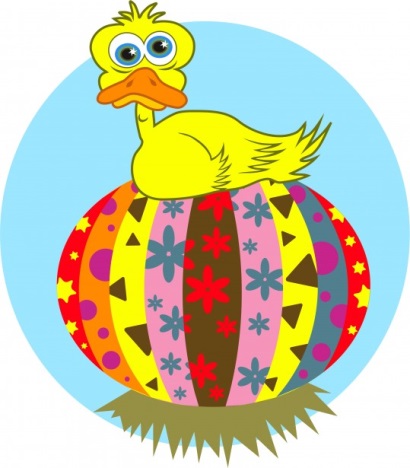 Det här brevet får gälla för 2 veckor. Vi går på påsklov nästa torsdag, och hoppas förstås på fantastiskt påskväder. Vore skönt att kunna träffa nära och kära utomhus!Den här veckan har vi lärt oss hur man gör diagrampresentationer på dator. Vi gjorde först enklare egna undersökningar inom klassens ram. Eleverna verkade förvånade över att det var så enkelt att skapa olika sorters diagram i dator. Vi har även påbörjat ett nytt arbetsområde i matematik. Det handlar om olika strategier för att lösa matematiska problem. Vi bifogar den pedagogiska planeringen som vanligt.Vi har den här veckan utforskat begreppet friktion i NO/TK. I nästa vecka kommer vi att nosa på hur luftmotstånd påverkar ett fordons rörelse. Vi ska även påbörja ett ”examensarbete” där varje grupp får välja mellan olika uppdrag, planera, bygga, testa och skriva en rapport om arbetet. Det blir en del matematik i detta arbete också. Eleverna ska nämligen försöka konstruera så billigt de kan utan att ge avkall på säkerheten. Arbetet pågår hela vecka 15.Vi kommer att påbörja de nationella proven i svenska efter påsk. Eleverna är väl förberedda, eftersom de övat mycket på läsförståelse och att skriva egna texter av olika typer.I nästa vecka har vi ingen extramatte eftersom det är Skärtorsdag. På fredagen är eleverna helt lediga, förstås. Även hela vecka14. När det gäller bildlektionerna har vi varannan vecka för klasserna. Detta innebär att klass 6:1 har bild måndag vecka 13 och 15. Klass 6:2 har då svenska i klassrummet.  På måndag efter påsklovet(vecka 15) är Christina inte på plats. Hon sitter i NO-konferens hela dagen. Vikarie blir en tjej som heter Anna. Läxor till vecka 13Måndag: Klass 6:2 har läxförhör i NO/TK.Tisdag: Spanska och Tyska har prov. Prov för halva klass 6:2 i musik.Onsdag: Halva klass 6:1 prov i musik, samt läxförhör i NO/TK. Vi önskar er en härlig och GLAD PÅSK!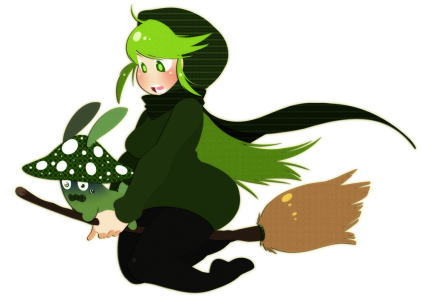 Daniel och Christina